______Информационный бюллетень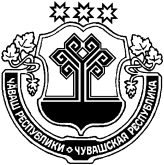 Вестник  Татарские СугутыГазета Администрации Татарско-Сугутского сельского поселения                                                                                                                                                                                          Издается с ноября   1.  Новости прокуратуры Батыревского района.Прокуратурой Батыревского района в ходе мониторинга сети «Интернет» на предмет размещения информации, противоречащей требованиям законодательства о рыболовстве и сохранении водных биологических ресурсов, выявлены факты размещения на 4 (четырех) Интернет-сайтах информации о продаже электроудочек для незаконного лова рыбы.Вход на сайты был свободным, сведения на них размещались бесплатно, сроки пользования не ограничивались.Вместе с тем, распространение таких данных нарушает требования законодательствао рыболовстве и сохранении водных биологических ресурсов.Согласно Федеральному закону «Об информации, информационных технологиях и о защите информации» запрещено распространять информацию, за которую предусмотрена уголовная или административная ответственность.По выявленным нарушениям, прокуратурой района в Батыревский районный суд направлено административное исковое заявление о признании информации, размещенной на сайтах, информацией, запрещенной к распространению на территории Российской Федерации.В настоящее время исковое заявление рассмотрено и удовлетворено.12 мая 2020 года  №11                                 ИнформационныйбюллетеньВестникТатарские СугутыУчредитель и издатель:Администрация  Татарско-Сугутскогосельского поселенияБатыревского районаЧувашской РеспубликиГлавный редактор и ответственный за выпуск А.М.НасибулловНомер сверстани отпечатан винформационном центреадминистрацииТатарско-Сугутскогосельского поселенияГазета распространяется бесплатноАдрес редакции и типографии: 429357,  Чувашская Республика, Батыревский район, д.Татарские Сугуты, ул. Школьная, 21, тел. 69- 3-46, адрес эл.почты: tsusgut-batyr@cap.ru